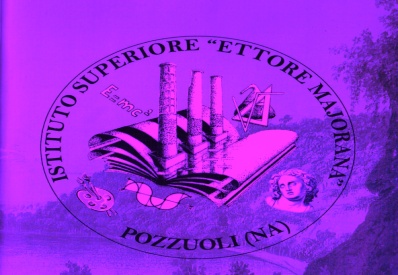 ISTITUTO COMPRENSIVOCOMO NORDVia Brogeda, 21 – 22100 Como - Tel. 031 541180 - fax 031 532927   cod. mecc. COIC84800L   Cod. Fis. 80014100137www.iccomonord.edu.it   e-mail: COIC84800L@istruzione.it pec: COIC84800L@pec.istruzione.itDOMANDA DI ISCRIZIONE ALLA SCUOLA DELL’INFANZIAAlla Dirigente scolasticaIstituto Comprensivo COMO NORD_l_ sottoscritt_ __________________________________/_____________________________________________                                (Cognome							Nome)in qualità di ▢padre  ▢madre   ▢tutore   ▢altro richiedente in qualità di: _________________________residente in _________________________ via ________________________________________tel.________________________________ cell._______________________________________mail: ______________________________________@__________________________________CHIEDEPer l’anno scolastico 2023/24 l’iscrizione alla scuola dell’infanzia Statale di:Plessi:  ▢ Ponte Chiasso       ▢ Monte Olimpino       ▢ Sagnino1^ scelta Plesso_________________________________________________2^ scelta Plesso _________________________________________________del__ bambin_ Cognome del bambino_: __________________________________________________________Nome del bambino:______________________________________________________________Sesso  M   F  Cod. fiscale I__I I__I I__I I__I I__I I__I I__I I__I I__I I__I I__I I__I I__I I__I I__I I__I Chiede altresì di avvalersi:dell’anticipo, per i nati dall’1 gennaio al 30 aprile 2021, presso la scuola dell’infanzia di Monte Olimpino o di Ponte Chiasso a partire da settembre 2023, in relazione alla disponibilità dei plessidell’anticipo, per i nati dall’1 gennaio al 30 aprile 2021 al compimento dei tre anni d’età, presso la scuola dell’infanzia di SAGNINOIn base alle norme sullo snellimento dell’attività amministrativa, consapevole delle responsabilità cui va incontro in caso di dichiarazione non corrispondente al vero.              N.B. ogni variazione di recapito deve essere comunicata in forma scritta all’Ufficio di SegreteriaN.B. Si ricorda che, ai sensi dell’art.3, comma 3, del decreto legge 7 giugno 2017 n. 73, convertito con modificazioni dalla legge 31 luglio 2017, n. 119, “Per i servizi educativi per l’infanzia e per le scuole dell’infanzia, ivi incluse quelle private non paritarie, la presentazione della documentazione di cui comma 1 (comprovante l’effettuazione delle vaccinazioni obbligatorie ndr) costituisce requisito di accesso”.Si rappresenta infine, per opportuna conoscenza, che nella Regione Lombardia è stata istituita l’anagrafe vaccinale con attivazione della procedura semplificata di cui all’art. 3 bis del D.L. N. 73 del 2017.Pertanto, l’accesso e la frequenza alla scuola dell’infanzia è garantita ai minori in regola con le vaccinazioni e il possesso di tale requisito sarà verificato direttamente dalla scuola presso l’Anagrafe vaccinale dell’ATS.Alunno/a con disabilità     SI ▢     NO ▢  Alunno con disabilità, non autonomo che necessita di assistenza di base    SI ▢    NO ▢  Ai sensi della legge 104/1992, in caso di alunno con disabilità la domanda andrà perfezionata presso la segreteria scolastica consegnando copia della certificazione entro 10 giorni dalla chiusura delle iscrizioni.LA RESPONSABILITÀ GENITORIALE È ESERCITATA DA:▢ entrambi i genitori (N.B. anche in caso di separazione dei coniugi, la responsabilità genitoriale è esercitata da entrambi i genitori, salvo specifica sentenza del tribunale)▢ un solo genitore (indicare quale) _______________________________________________________________________				(allegare la sentenza del tribunale)- Per alunno straniero indicare:SCHEDA B Modulo per l’esercizio del diritto di scegliere se avvalersi o non avvalersi dell’insegnamento della religione cattolica Premesso che lo Stato assicura l’insegnamento della religione cattolica nelle scuole di ogni ordine e grado in conformità all’Accordo che apporta modifiche al Concordato Lateranense (art. 9.2), il presente modulo costituisce richiesta dell’autorità scolastica in ordine all’esercizio del diritto di scegliere se avvalersi o non avvalersi dell’insegnamento della religione cattolica. La scelta operata all’atto dell’iscrizione ha effetto per l’intero anno scolastico cui si riferisce e per i successivi anni di corso in cui sia prevista l’iscrizione d’ufficio, fermo restando, anche nelle modalità di applicazione, il diritto di scegliere ogni anno se avvalersi o non avvalersi dell’insegnamento della religione cattolica. (la scelta si esercita contrassegnando la voce che interessa)Scelta di avvalersi dell’insegnamento della religione cattolica Scelta di non avvalersi dell’insegnamento della religione cattolica Firma del richiedente A : ________________________________________________________________Firma del richiedente B : ________________________________________________________________(Firma dei genitori o chi esercita la potestà per gli alunni delle scuole dell’infanzia)Data ________________________Art. 9.2 dell’Accordo, con protocollo addizionale, tra  e  firmato il 18 febbraio 1984, ratificato con la legge 25 marzo 1985, n. 121, che apporta modificazioni al Concordato Lateranense dell’11 febbraio 1929: “, riconoscendo il valore della cultura religiosa e tenendo conto che i principi del cattolicesimo fanno parte del patrimonio storico del popolo italiano, continuerà ad assicurare, nel quadro delle finalità della scuola, l’insegnamento della religione cattolica nelle scuole pubbliche non universitarie di ogni ordine e grado. Nel rispetto della libertà di coscienza e della responsabilità educativa dei genitori, è garantito a ciascuno il diritto di scegliere se avvalersi o non avvalersi di detto insegnamento. All’atto dell’iscrizione gli studenti o i loro genitori eserciteranno tale diritto, su richiesta dell’autorità scolastica, senza che la loro scelta possa dar luogo ad alcuna forma di discriminazione”. * Alla luce delle disposizioni del Codice Civile in materia di filiazione, la richiesta di iscrizione, rientrando nella responsabilità genitoriale, deve sempre essere condivisa dai genitori. Qualora la domanda sia firmata da un solo genitore, si intende che la scelta dell’istituzione scolastica sia stata condivisa.N.B. I dati rilasciati sono utilizzati dalla scuola nel rispetto delle norme sulla privacy redatta ai sensi degli Artt. da 13 a 15 del Regolamento U.E. 2016/679 (G.D.P.R)Dichiarazione ai fini della predisposizione di graduatoriadei nuovi iscritti per l’anno scolastico 2023-24A pari punteggio acquisisce la precedenza il maggiore di età.Richieste di iscrizione dopo il termine delle iscrizioni stesse, in presenza di lista d’attesa, saranno inserite nella medesima graduatoria secondo i criteri sopra indicati.L’ammissione alla frequenza per i bambini anticipatari, che comporta la disponibilità di locali idonei sotto il profilo dell’agibilità e della funzionalità e tali da rispondere alle specifiche esigenze di bambini inferiori ai tre anni, è subordinata alle condizioni previste dalla normativa e deliberate dal Collegio dei Docenti.Sia i nominativi dei bambini che risulteranno iscritti, sia quelli che risulteranno collocati in lista d’attesa,                verranno comunicati alle rispettive famiglie entro 15 gg. dalla data di chiusura delle iscrizioni ed esposti                all’albo della scuola.             -   	 In presenza di nuovi iscritti, la graduatoria verrà periodicamente aggiornata.SCELTA OPPORTUNITÁ EDUCATIVE E FORMATIVEofferte dalle scuole dell’infanzia dell’Istituto Como NordConsapevole che l’orario di funzionamento della scuola dell’infanzia è di 40 ore settimanali o in alternativa di 25 ore (orario antimeridiano) a seconda delle esigenze dei genitori, scelgo la seguente opportunità: (barrare con una X l’opzione prescelta)In caso di iscrizione di alunno/a anticipatario/a:Sono consapevole che l’alunno/a comincerà a frequentare a partire dal mese di settembre (plessi Ponte Chiasso e Monte Olimpino) o al compimento dei tre anni d’età nel plesso selezionato, secondo un orario concordato con le docenti nella logica di un inserimento graduale.Sono consapevole inoltre che le scuole dell’infanzia dell’Istituto Comprensivo Como Nord osserveranno il seguente orario:- nelle prime due settimane di settembre l’orario 07.45/14.00, per consentire lo svolgimento delle attività di accoglienza e di inserimento graduale degli alunni nuovi iscritti; - nell’ultima settimana di giugno le attività termineranno tutte non oltre le ore 14.00.Data____________     Firma________________________________________________________                                                  ________________________________________________________    Como, 9 gennaio 2023													                                                                                                                                       La Dirigente Scolastica                                                                                                                          	       Prof.ssa Maria CristelliFirma autografa sostituita a mezzo stampa ai sensi e per gli effetti dell’art. 3, comma 2 del D.L.gs n. 39/1993Anno di arrivo in ItaliaAnno di inserimento scolasticoRicongiungimento alla famigliaSI ▢     NO ▢Criteri di prioritàSì/NopuntiBambini diversamente abili.10Bambini con situazioni documentate dai servizi sociali10Bambini residenti nel bacino d’utenza del Plesso scelto 10Bambini con un solo genitore esercitante patria potestà8Bambini residenti nel bacino d’utenza dell'Istituto Comprensivo (Como Nord)8Bambini con fratelli/sorelle frequentanti scuole dell’Istituto Comprensivo7Bambini con entrambi i genitori che lavorano6Residenza nella zona di competenza (secondo stradario) dei nonni o parenti che si occupano del/la bambino/a in assenza dei genitori5Bambini figli di lavoratori dell'IC5Bambini con almeno un genitore con sede di lavoro nel bacino d’utenza dell'Istituto Comprensivo (Como Nord)3Opzione prescelta(la scelta si esercita contrassegnando la voce che interessa)Solo turno antimeridiano dalle ore 07.45 alle ore 12.45Orario di funzionamento dalle ore 07.45 alle ore 15.45Servizio mensa (barrare in caso affermativo)Prolungamento orario**Da attuare in caso di un numero sufficiente di richieste, (in tutti i plessi sarà possibile organizzare un servizio di prolungamento organizzato e gestito dall’Associazione Genitori dell’IC Como Nord).Orario di funzionamentoENTRATA: dalle 7.45 alle 9.001°USCITA: dalle 11.45 alle 12.002° USCITA (entrata dopo il pranzo): dalle 13.30 alle 13.45ULTIMA USCITA: dalle 15.30 alle 15.45PROLUNGAMENTO se viene attivato.